Erstelle ein neues Word-Dokument. Schreibe als Überschrift folgenden Text: Umfrage. 
Formatiere die Überschrift mit der Formatvorlage Titel.Füge unter der Überschrift eine Tabelle mit 4 Spalten und 6 Zeilen ein. Schreib die Daten in die Tabelle.
(Registerkarte Einfügen / Tabelle …)Verändere die Spaltenbreite: (Rechtsklick in die erste Spalte, Tabelleneigenschaften, Spalte)
1. Spalte: 8 cm, 2. und 3. Spalte 2 cm, 4. Spalte 3 cmErgänze die Tabelle wie unten abgebildet:(Markiere eine Zeile und dann mit Strg-C, Strg-V)
Zentriere den Inhalt der 2., 3. und 4. Spalte!Verwende für die gesamte Tabelle die Schriftart Arial, 12 pt. groß.Formatiere die Spaltenüberschriften fett und kursiv!Füge in der Tabelle eine neue Zeile ein! (Benutze alle drei Möglichkeiten, strg-z: Rückgängig). Überlege eine passende Frage und dazu passende Zahlen! 
(Klick in die letzte Zeile / Layout unter Tabellentools / Darunter einfügen oder Klick in die letzte Zelle + TAB-Taste drücken (evtl. mehrmals) oder Rechtsklick in die letzte Zeile / Einfügen / Zeilen unterhalb einfügen)
Füge darunter eine neue Tabelle mit 4 Spalten und 5 Zeilen ein.Ändere die Spaltenbreiten: (Registerkarte Layout / Zellengröße…)
1. Spalte: 1 cm, 2. Spalte: 6 cm, 3. Spalte: 4 cmLösche die vierte Spalte (Spalte markieren / Rechtsklick / Spalten löschen…)Füge den Text in die Tabelle ein. (Die Textausrichtung wird später geändert.)Schattiere die erste Zeile grau, 15 %. (Registerkarte Start / Gruppe Absatz / Schaltfläche  )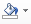 Lösche die fünfte Zeile (Zeile markieren / Rechtsklick / Zellen löschen …)Äußerer Rahmen: Doppellinie (Registerkarte Start / Gruppe Absatz / Symbol Rahmen/Rahmen und Schattierung …/Raster und bei Schattierung Doppelstrich wählen)Zentriere den Inhalt der gesamten Tabelle. (Registerkarte Start / Gruppe Absatz / Symbol        )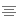 Zentriere die gesamte Tabelle bezüglich der Seitenbreite. 
(Tabelle markieren, Rechtsklick / Tabelleneigenschaften, Tabelle …)13. Erstelle eine Kopie der Tabelle und verändere sie, dass sie so aussieht:JaNeinKeine AngabeGibt es bei euch zuhause einen Computer?9262Besitzt du einen eigenen Computer?76231Nutzt du ihn täglich?82108Hast du einen Internetanschluss?86113Kennst du dich gut aus?991GipfelHöhe1.Großglockner3798 m2.Großvenediger3674 m3.Hoher Göll2522 mGipfelLandHöhe1.GroßglocknerKärnten/Tirol3798 m2.GroßvenedigerSalzburg3674 m3. Hoher GöllSalzburg2522 m